Hello!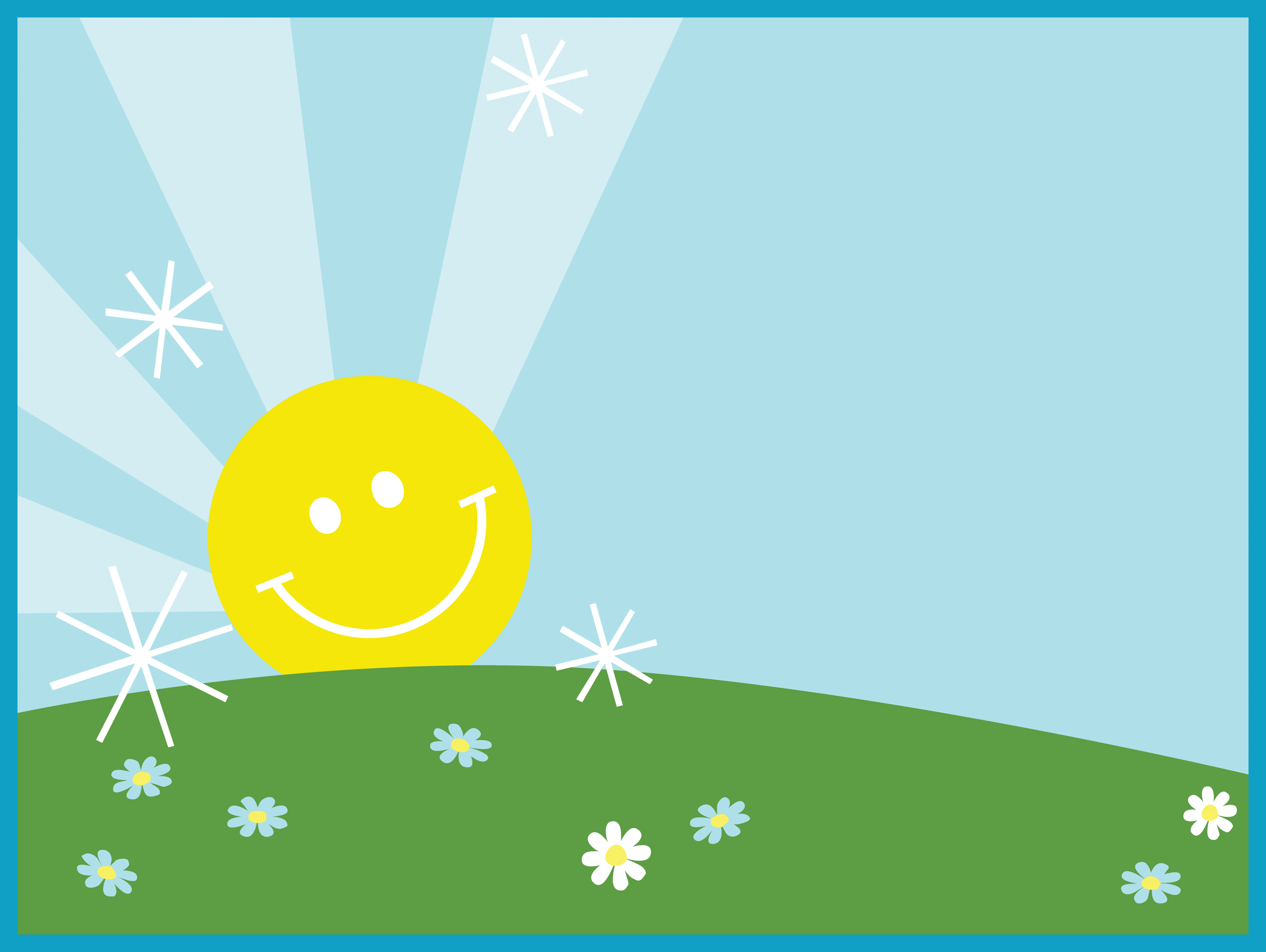 Secondary School “Petre Ghelmez” is a public school in Bucharest, Romania, that offers both a high quality education and a truly national and international learning experience.The school was founded in 1959 by the Ministry of Education and it has grown to become one of the leading schools in Bucharest.We follow a traditional school calendar.Our school offers students rigor in academics and varied opportunities to participate in community service, extra-curricular activities, sports and arts.We have adapted and implemented Literacy for Life learning strategies, so all students are engaged in reading, writing, processing and representing literary concepts.